Unit 6 Lesson 19: Comparemos con 1WU ¿Qué sabes sobre ? (Warm up)Student Task Statement¿Qué sabes sobre ?1 Comparemos productos de fracciones en la recta numéricaStudent Task StatementAgrupa las expresiones y las rectas numéricas que muestran el mismo valor.A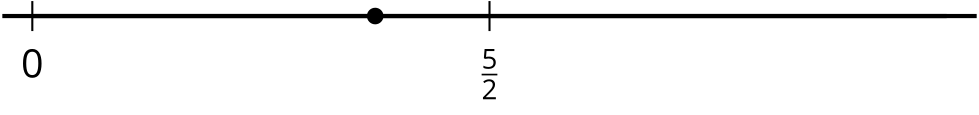 B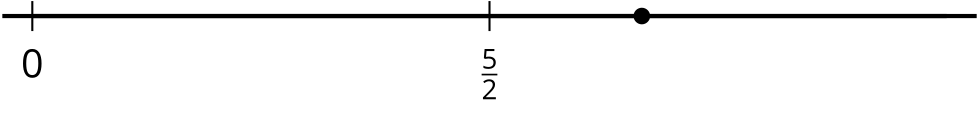 C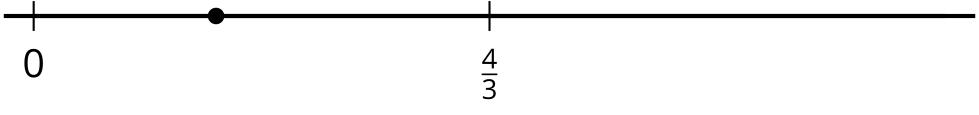 Escoge una de las expresiones de cada grupo y explica si el valor es mayor que o menor que el segundo factor.2 Afirmación verdaderaStudent Task StatementReescribe cada expresión como una suma o una diferencia de 2 productos.En cada caso, llena el espacio en blanco con un  o un  para que la desigualdad sea verdadera.Describe el valor del producto que se obtiene cuando  se multiplica por una fracción mayor que 1. Explica tu razonamiento.Describe el valor del producto que se obtiene cuando  se multiplica por una fracción menor que 1. Explica tu razonamiento.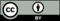 © CC BY 2021 Illustrative Mathematics®